Bushfire ResearchChoose a bushfire event from the box below and complete the research questions:
Name of Bushfire:  								Date: 											Locate on Map: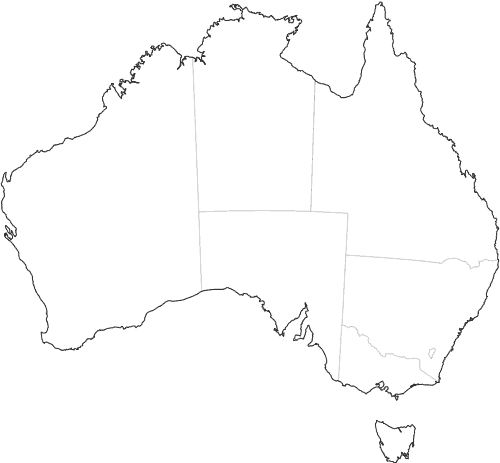 Size of Bushfire: 											Damage: 													Deaths: 													Financial Cost:Explained what happened which caused this fire to be so catastrophic?Black Saturday, Victoria, 7-8 February 2009Ash Wednesday, Victoria & SA, 16-18 February 1983Black Friday, Victoria, 13-20 January 1939Black Tuesday, Tasmania, 7 February 1967Gippsland Fires & Black Sunday, Victoria, 1 February - 10 March, 1926